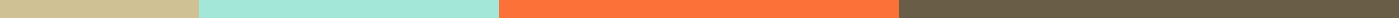 Narrative Accomplishment Report Sample DepEd(Department of Education)IntroductionStudent Information:Name: Juan Dela CruzGrade Level: 8Reporting Period: First Semester, Academic Year 2023-2024Purpose: This report aims to outline Juan's achievements and progress in various academic and extracurricular activities, highlighting his strengths and identifying areas for further development.Academic AchievementsMathematics:
Juan demonstrated significant improvement in his mathematics skills, particularly in algebra and geometry. He scored 95% on his midterm exam and actively participated in class discussions, helping his peers with difficult problems.Science:
In science, Juan excelled in his understanding of biology, particularly in the study of ecosystems. His project on local biodiversity was recognized as one of the best in his class, showcasing his research skills and creativity.Language and Literature:
Juan showed a keen interest in literature, reading beyond the curriculum and engaging in literary discussions. He won the school poetry competition with his piece "The Beauty of Nature."Extracurricular ActivitiesBasketball Team:
Juan was a key player on the school basketball team, demonstrating leadership and teamwork. His dedication led to the team's victory in the inter-school basketball tournament.Science Club:
As a member of the Science Club, Juan participated in various science fairs and workshops. He collaborated on a project about renewable energy sources, which was presented at a regional science fair.Personal Growth and DevelopmentSocial Skills:
Juan has shown remarkable improvements in his social interactions, becoming more confident and empathetic. He was often seen helping new students acclimate to the school environment.Challenges Overcome:
Juan faced challenges in time management, especially with balancing his academic and extracurricular commitments. With guidance from his teachers, he developed a more effective schedule, improving his overall productivity.Goals and Future PlansShort-Term Goals:
Juan aims to improve his writing skills and participate in the upcoming school debate competition. He also plans to take advanced courses in mathematics to prepare for higher-level studies.Long-Term Aspirations:
Juan is interested in pursuing a career in environmental science. He plans to join more environmental initiatives and explore internship opportunities in related fields.Support Needed:
Juan requires continued support in developing his writing skills and additional resources for his advanced mathematics studies.ConclusionOverall Evaluation:
Juan has shown commendable progress across various domains. His ability to balance academic excellence with extracurricular involvement is a testament to his dedication and hard work.Encouragement and Recommendations:
We encourage Juan to continue exploring his interests and to seek out opportunities that challenge him further. It is recommended that he receive additional support in writing and mathematics to foster his growth and prepare him for future academic challenges.